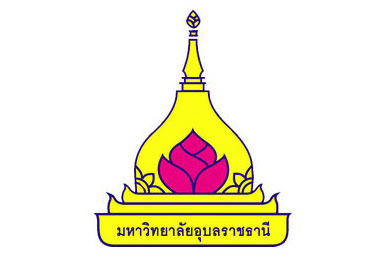 บันทึกข้อตกลงความร่วมมือทางวิชาการ ระหว่าง มหาวิทยาลัยอุบลราชธานี กับ ..........................................................
บันทึกข้อตกลงฉบับนี้จัดทำขึ้น ณ  ................................................................................ เมื่อวันที่…เดือน…………พ.ศ…….ระหว่าง มหาวิทยาลัยอุบลราชธานี โดย................................................................. ตำแหน่ง.................................................... ผู้มีอำนวจลงนาม มีสำนักงานตั้งอยู่เลขที่ ๘๕ ถนนสถลมาร์ค 
ตำบลเมืองศรีไค อำเภอวารินชำราบ ซึ่งต่อไปนี้ในบันทึกข้อตกลงนี้เรียกว่า “มอบ.” ฝ่ายหนึ่ง กับ ...................................... โดย.......................................................... ตำแหน่ง.....................................................ผู้มีอำนวจลงนาม มีสำนักงานตั้งอยู่เลขที่ ............................................................................................................ ซึ่งต่อไปนี้ในบันทึกข้อตกลงนี้เรียกว่า “................” อีกฝ่ายหนึ่ง ทั้งสองฝ่ายตกลงทำบันทึกข้อตกลงความร่วมมือทางวิชาการ ซึ่งต่อไปในบันทึกข้อตกลงความร่วมมือทางวิชาการนี้ เรียกว่า “บันทึกข้อตกลง” โดยมีรายละเอียดดังต่อไปนี้
ข้อ ๑ หลักการและเหตุผล........................................................................................................................................................................................................................................................................................................................................................................................................................................................................................................................................................................................................................................................................................................ข้อ 2 วัตถุประสงค์ ๑. .......................................................................................................................................................................................................................................................................................................................๒. .......................................................................................................................................................................................................................................................................................................................๓. .......................................................................................................................................................................................................................................................................................................................ข้อ 3 กรอบและแนวทางการดำเนินงาน๑. .......................................................................................................................................................................................................................................................................................................................๒. .......................................................................................................................................................................................................................................................................................................................๓. .......................................................................................................................................................................................................................................................................................................................	ข้อ 4 หน้าที่ของทั้งสองฝ่ายมหาวิทยาลัย๑. .......................................................................................................................................................................................................................................................................................................................๒. .......................................................................................................................................................................................................................................................................................................................๓. .......................................................................................................................................................................................................................................................................................................................หน่วยงาน๑. .......................................................................................................................................................................................................................................................................................................................๒. .......................................................................................................................................................................................................................................................................................................................๓. .......................................................................................................................................................................................................................................................................................................................ข้อ 5 ระยะเวลาดำเนินการบันทึกข้อตกลงความร่วมมือฉบับนี้ให้มีผลใช้บังคับ..............ปี นับตั้งแต่ (วันที่ ........................ ถึงวันที่.........................หรือนับตั้งแต่วันที่ลงนามบันทึกข้อตกลง) หากฝ่ายใดฝ่ายหนึ่งประสงค์จะขยายระยะเวลาการดำเนินการตามบันทึกข้อตกลงฉบับนี้ จะต้องแจ้งให้อีกฝ่ายหนึ่งทราบล่วงหน้าเป็นลายลักษณ์อักษรไม่น้อยกว่า.............วัน และต้องได้รับความเห็นชอบร่วมกันเป็นลายลักษณ์อักษร โดยจัดทำเป็นบันทึกข้อตกลงแก้ไขเพิ่มเติมแนบท้ายบันทึกข้อตกลงนี้ข้อ 6 ผลผูกพันทางกฎหมายบันทึกข้อตกลงฉบับนี้เป็นเพียงการแสดงเจตนาร่วมกันของทั้งสองฝ่ายเท่านั้น โดยไม่มีผลผูกพันทางกฎหมายหรือสร้างภาระผูกพันรวมทั้งข้อผูกมัดทางกฎหมายไม่ว่าทางตรงหรือทางอ้อมแต่ประการใดข้อ 7 สิทธิในทรัพย์สินทางปัญญา 1. สิทธิในทรัพย์สินทางปัญญาหรือสิทธิอื่นใดของผลงานเดิม สิ่งประดิษฐ์ คู่มือ เอกสาร โปรแกรมคอมพิวเตอร์ หรือข้อมูลที่ฝ่ายใดนำมาใช้ในการดำเนินงานโครงการภายใต้บันทึกข้อตกลงนี้ ย่อมตกเป็นของฝ่ายนั้น 2. กรณีที่การดำเนินงานโครงการภายใต้บันทึกข้อตกลงนี้ก่อให้เกิดผลงาน สิ่งประดิษฐ์ คู่มือ เอกสาร โปรแกรมคอมพิวเตอร์ หรือข้อมูลขึ้นใหม่ ทั้งสองฝ่ายจะมาทำความตกลงกันเป็นหนังสือเกี่ยวกับสิทธิความเป็นเจ้าของ การบริหารจัดการสิทธิ การแบ่งปันผลประโยชน์ และรายละเอียดอื่นใดที่เกี่ยวข้อง ทั้งนี้ ก่อนที่จะนำผลงาน สิ่งประดิษฐ์ คู่มือ เอกสาร โปรแกรมคอมพิวเตอร์ หรือข้อมูลขึ้นใหม่ดังกล่าว ไปใช้ประโยชน์ข้อ 8 การรักษาความลับ1. ภายในกำหนดระยะเวลาการดำเนินงานตามบันทึกข้อตกลงนี้ ฝ่ายใดฝ่ายหนึ่งอาจเปิดเผยข้อมูลที่เป็นความลับหรือความลับทางการค้าให้แก่อีกฝ่ายหนึ่ง โดยหากเป็นข้อมูลซึ่งอยู่ในรูปของเอกสาร โปรแกรมคอมพิวเตอร์ ข้อมูลอิเล็กทรอนิกส์ที่บันทึกลงในสื่อต่างๆ หรือสิ่งอื่นใดที่เป็นรูปธรรม จะต้องทำเครื่องหมาย “ลับ” หรือเครื่องหมายที่มีความหมายทำนองเดียวกันนี้ไว้กับสิ่งนั้นอย่างชัดเจน ส่วนกรณีที่เป็นการเปิดเผยด้วยวาจาหรือด้วยวิธีการอื่นใดที่ไม่เป็นรูปธรรม ซึ่งฝ่ายผู้ให้ข้อมูลได้แจ้งให้ฝ่ายผู้รับข้อมูลทราบ ณ เวลาเปิดเผยนั้นว่าเป็นการเปิดเผยข้อมูลที่เป็นความลับ โดยฝ่ายผู้ให้ข้อมูลจะต้องสรุปสาระสำคัญของข้อมูลที่เป็นความลับดังกล่าวเป็นลายลักษณ์อักษร พร้อมทั้งทำเครื่องหมาย “ลับ” หรือเครื่องหมายที่มีความหมายทำนองเดียวกันนี้ไว้กับข้อความสรุปนั้นอย่างชัดเจน พร้อมทั้งส่งมอบข้อความสรุปดังกล่าวให้แก่ฝ่ายผู้รับข้อมูลภายในเจ็ดวัน นับตั้งแต่วันที่ฝ่ายผู้ให้ข้อมูลเปิดเผยข้อมูลที่เป็นความลับนั้น ซึ่งในบันทึกข้อตกลงนี้รวมเรียกว่า “ข้อมูลที่เป็นความลับ” โดยฝ่ายผู้รับข้อมูลจะต้องรักษาความลับของข้อมูลที่เป็นความลับอย่างเคร่งครัดและต้องใช้มาตรการที่เหมาะสมในการรักษาความมั่นคงปลอดภัยของข้อมูลที่เป็นความลับที่ได้รับจากฝ่ายผู้ให้ข้อมูลเพื่อป้องกันมิให้บุคคลทั่วไปเข้าถึงข้อมูลที่เป็นความลับได้โดยง่าย2. ฝ่ายผู้รับข้อมูลอาจเปิดเผยข้อมูลที่เป็นความลับของฝ่ายผู้ให้ข้อมูลแก่พนักงาน ลูกจ้าง ที่ปรึกษาของฝ่ายผู้รับข้อมูล และ/หรือบุคคลภายนอกที่จำเป็นต้องเกี่ยวข้องโดยตรงกับข้อมูลที่เป็นความลับดังกล่าว โดยฝ่ายผู้รับข้อมูลจะต้องดำเนินการให้พนักงาน ลูกจ้าง ที่ปรึกษาของฝ่ายผู้รับข้อมูล และ/หรือบุคคลภายนอกดังกล่าวมีหน้าที่ต้องรักษาข้อมูลที่เป็นความลับโดยมีข้อกำหนดเช่นเดียวกับข้อกำหนดในบันทึกข้อตกลงนี้ด้วย3. การรักษาความลับของข้อมูลที่เป็นความลับตามบันทึกนี้ ให้มีผลบังคับตลอดระยะเวลาแห่งบันทึกข้อตกลงนี้ และยังคงมีผลต่อไปแม้บันทึกข้อตกลงนี้จะสิ้นสุดลงไม่ว่าด้วยเหตุใดก็ตาม เว้นแต่ข้อมูลนั้นจะกลายเป็นข้อมูลที่ไม่เป็นความลับด้วยเหตุอันชอบด้วยกฎหมาย หรือฝ่ายผู้รับข้อมูลได้รับความยินยอมเป็นหนังสือจากฝ่ายผู้ให้ข้อมูลให้สามารถเปิดเผยข้อมูลที่เป็นความลับนั้นก่อนการเปิดเผยข้อมูลนั้น4. ทั้งสองฝ่ายอาจตกลงกันเกี่ยวกับการรักษาความลับในข้อตกลงของแต่ละโครงการย่อยภายใต้บันทึกข้อตกลงนี้เป็นหนังสือเป็นอย่างอื่นเป็นรายกรณีไปข้อ 9 การเปลี่ยนแปลงแก้ไขบันทึกข้อตกลงความร่วมมือ หากฝ่ายหนึ่งฝ่ายใดประสงค์จะแก้ไขเพิ่มเติมบันทึกข้อตกลงความร่วมมือฉบับนี้ จะต้องแจ้งให้อีกฝ่ายหนึ่งทราบล่วงหน้าเป็นลายลักษณ์อักษรไม่น้อยกว่าสามสิบวัน และจะต้องได้รับความเห็นชอบร่วมกันเป็นลายลักษณ์อักษร โดยจัดทำเป็นบันทึกข้อตกลงแก้ไขเพิ่มเติมแนบท้ายบันทึกข้อตกลงความร่วมมือฉบับนี้ ข้อ 10 การยกเลิกบันทึกข้อตกลงความร่วมมือ หากฝ่ายหนึ่งฝ่ายใดประสงค์จะยกเลิกบันทึกข้อตกลงความร่วมมือฉบับนี้ก่อนครบกำหนดระยะเวลามีผลใช้บังคับของบันทึกข้อตกลงความร่วมมือ จะต้องแจ้งให้อีกฝ่ายหนึ่งทราบล่วงหน้าเป็นลายลักษณ์อักษรไม่น้อยกว่าเก้าสิบวัน และจะต้องได้รับความเห็นชอบร่วมกันเป็นลายลักษณ์อักษร 			การยกเลิกบันทึกข้อตกลงฉบับนี้ ไม่มีผลให้ต้องยกเลิกความร่วมมือที่ดำเนินการ หรืออยู่ระหว่างดำเนินการภายใต้บันทึกข้อตกลงฉบับนี้ ซึ่งยังดำเนินการไม่แล้วเสร็จ เว้นแต่ทั้งสองฝ่ายจะได้กำหนดไว้เป็นอย่างอื่น บันทึกข้อตกลงนี้ทำขึ้นสองฉบับโดยมีข้อความถูกต้องตรงกัน ทั้งสองฝ่ายได้อ่านและเข้าใจโดยตลอด จึงได้ลงลายมือชื่อและประทับตรา (ถ้ามี) ไว้เป็นหลักฐานต่อหน้าพยานเป็นสำคัญและต่างฝ่ายต่างยึดถือไว้ฝ่ายละหนึ่งฉบับลงชื่อ............................................................(				)อธิการบดีมหาวิทยาลัยอุบลราชธานีลงชื่อ.............................................................(				)ลงชื่อ.............................................................พยาน(				)ลงชื่อ.............................................................พยาน(				)